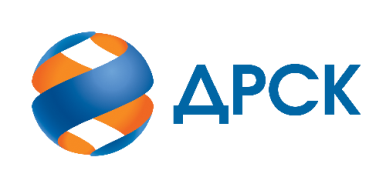 Акционерное Общество«Дальневосточная распределительная сетевая компания»ПРОТОКОЛ № 478/МТО-ВПЗакупочной комиссии по аукциону в электронной форме на право заключения договора на «Лицензионное ПО 1С» (лот № 97501-ТО ДИТ-2020-ДРСК)№ ЕИС - 3200909972СПОСОБ И ПРЕДМЕТ ЗАКУПКИ: аукцион в электронной форме на право заключения договора на «Лицензионное ПО 1С» (лот № 97501-ТО ДИТ-2020-ДРСК)КОЛИЧЕСТВО ПОДАННЫХ ЗАЯВОК НА УЧАСТИЕ В ЗАКУПКЕ: 5 (пять) заявок.КОЛИЧЕСТВО ОТКЛОНЕННЫХ ЗАЯВОК: 0 (ноль) заявок.ВОПРОСЫ, ВЫНОСИМЫЕ НА РАССМОТРЕНИЕ ЗАКУПОЧНОЙ КОМИССИИ: Об утверждении результатов процедуры аукциона О ранжировке заявокО выборе победителя закупкиРЕШИЛИ:По вопросу № 1Признать объем полученной информации достаточным для принятия решения.Принять цены заявок Участников по результатам аукциона:По вопросу № 2Утвердить ранжировку заявок:По вопросу № 3Признать Победителем закупки Участника, занявшего 1 (первое) место в ранжировке по степени предпочтительности для Заказчика: ООО "1С-РАРУС НОВОСИБИРСК КОРПОРАТИВНЫЕ ПРОЕКТЫ" с ценой заявки не более 7 616 800,00 руб. без учета НДС. Условия оплаты: Лицензиат производит оплату вознаграждения за предоставление неисключительного права на использование ПО, в течение 15 (пятнадцать) рабочих дней с даты подписания обеими Сторонами Акта приема-передачи неисключительных прав. Оплата производится путем перечисления денежных средств на расчетный счет Лицензиара, указанный в договоре. Срок оказания услуг: Предоставление неисключительных прав на использование ПО осуществляется в течение 20 (двадцати) календарных дней с даты подписания Сторонами Договора. Заявка победителя имеет правовой статус оферты и действует вплоть до истечения срока, отведенного на заключение Договора, но не менее, чем в течение 90 (девяноста) календарных дней с даты окончания срока подачи заявок (12.05.2020).Инициатору договора обеспечить подписание договора с Победителем не ранее чем через 10 (десять) календарных дней и не позднее 20 (двадцати) календарных дней после официального размещения итогового протокола по результатам закупки.Победителю закупки в срок не позднее 3 (трех) рабочих дней с даты официального размещения итогового протокола по результатам закупки обеспечить направление по адресу, указанному в Документации о закупке, информацию о цепочке собственников, включая бенефициаров (в том числе конечных), по форме и с приложением подтверждающих документов согласно Документации о закупке.Секретарь Закупочной комиссии 1 уровня  		                                        О.В.Коваленког.  Благовещенск«10» июня 2020№п/пДата и время регистрации заявкиИдентификационный номер Участника Цена заявки, руб. без НДС122.04.2020 13:0217 973 000,00222.04.2020 13:5428 000 000,00313.05.2020 12:3737 973 000,00413.05.2020 13:2647 973 000,00513.05.2020 21:4658 000 000,00№ п/пДата и время регистрации заявкиНаименование Участника Первая ценовая ставка, 
руб. без НДСЦена заявки по результатам аукциона, 
руб. без НДС05-06-2020 09:04:58 [GMT +3]Участник №37 973 000,007 616 800,0022-04-2020 13:02:30 [GMT +3]Участник №17 973 000,007 973 000,0013-05-2020 13:26:02 [GMT +3]Участник №47 973 000,007 973 000,0022-04-2020 13:54:36 [GMT +3]Участник №28 000 000,008 000 000,0013-05-2020 21:46:39 [GMT +3]Участник №58 000 000,008 000 000,00Место в ранжировке (порядковый № заявки)Дата и время регистрации заявкиНаименование Участника и/или идентификационный номерИтоговая цена заявки, 
руб. без НДС Возможность применения приоритета в соответствии с 925-ПП1 место (заявка 3)05-06-2020 09:04:58 [GMT +3]ООО "1С-РАРУС НОВОСИБИРСК КОРПОРАТИВНЫЕ ПРОЕКТЫ" 
ИНН/КПП 5406982396/540601001 
ОГРН 11754761132297 616 800,00нет2 место(заявка 1)22-04-2020 13:02:30 [GMT +3]ООО "УМНЫЕ РЕШЕНИЯ" 
ИНН/КПП 7728883844/772801001 
ОГРН 11477467737787 973 000,00нет3 место(заявка 4)13-05-2020 13:26:02 [GMT +3]ООО "АЙТИ КАПИТАЛ КОНСАЛТИНГ" 
ИНН/КПП 7717611662/774301001 
ОГРН 10877462141267 973 000,00нет4 место(заявка 2)22-04-2020 13:54:36 [GMT +3]ООО "СОФТ БИЛДИНГ" 
ИНН/КПП 7839399170/783901001 
ОГРН 10978470226028 000 000,00нет5 место(заявка 5)13-05-2020 21:46:39 [GMT +3]ООО "КОДЕРЛАЙН ПРОЕКТЫ" 
ИНН/КПП 7719403844/771901001 
ОГРН 11577461285398 000 000,00нет